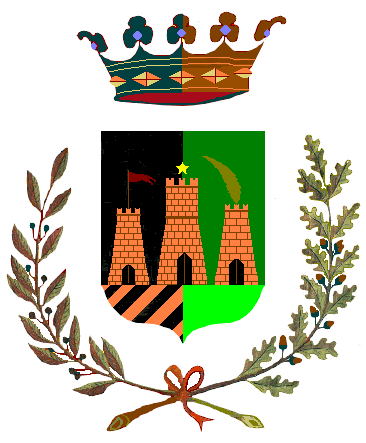 Comune di RomettaCittà Metropolitana di MessinaAssistenza domiciliare per anzianiSCHEDA DESCRITTIVA DELL'AUTOSUFFICIENZA(da compilarsi a cura del medico di famiglia)BARTHEL: VALUTAZIONE DELLA DISABILITA'ANZIANO:  	EtàATTIVITA'Alimentazione0= incapace5= necessita di assistenza, ad es. per tagliare il cibo10 = indipendenteFare il bagno0= dipendente5= indipendenteIgiene personale0= necessita di aiuto5= Si lava la faccia,si pettina, si lava i denti, si rade(inserisce la spina se usa il rasoio)5= Si lava la faccia,si pettina, si lava i denti, si rade(inserisce la spina se usa il rasoio)Vestirsi0= dipendente5= necessita di aiuto ma compie almeno metà del compito in tempo ragionevole5= necessita di aiuto ma compie almeno metà del compito in tempo ragionevole10 = indipendente, si lega le scarpe, usa le cerniere lampo, bottoni10 = indipendente, si lega le scarpe, usa le cerniere lampo, bottoniControllo del retto0= incontinente5= occasionali incidenti o necessita di aiuto10 = continenteControllo della vescica0= incontinente5= occasionali incidenti o necessita di aiuto10 = continenteTrasferimenti nel bagno0= dipendente5= necessita di qualche aiuto per l'equilibrio, vestirsi/svestirsi o usare carta igienica 10 = indipendente	 10 = indipendente	Trasferimenti sedia/letto0= incapace, no equilibrio da seduto5= in grado di sedersi, ma necessita della max assistenza per trasferirsi10 = minima assistenza e supervisione 15= indipendente	 15= indipendente	Deambulazione0= immobile5= indipendente con carrozzina per > 45 m10 = necessita di aiuto di una persona per > 45 m 15= indipendente per più di 45 m, può usare ausili (es.bastone) ad eccezione del girello	 15= indipendente per più di 45 m, può usare ausili (es.bastone) ad eccezione del girello	Salire le scale0= incapace5= necessita di aiuto o supervisione10 = indipendente, può usare ausiliTOTALE (0-100)In seguito alla valutazione generaleSI CERTIFICA CHEIn seguito alla valutazione generaleSI CERTIFICA CHEl’anziano è parzialmente autosufficiente l’anziano non è autosufficiente(data)  	Firmae timbro del medico curante